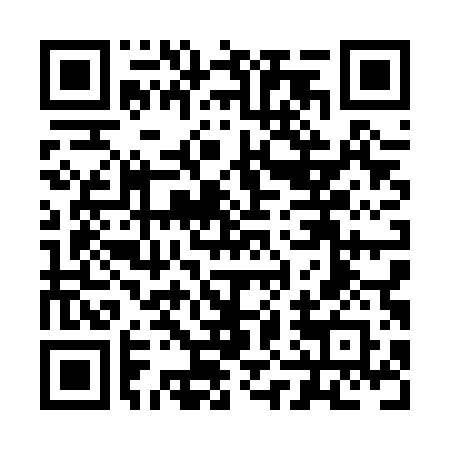 Prayer times for Pattersons Corners, Ontario, CanadaMon 1 Jul 2024 - Wed 31 Jul 2024High Latitude Method: Angle Based RulePrayer Calculation Method: Islamic Society of North AmericaAsar Calculation Method: HanafiPrayer times provided by https://www.salahtimes.comDateDayFajrSunriseDhuhrAsrMaghribIsha1Mon3:265:201:076:288:5310:472Tue3:265:211:076:288:5210:473Wed3:275:221:076:288:5210:464Thu3:285:221:076:288:5210:465Fri3:295:231:076:288:5110:456Sat3:315:241:086:288:5110:447Sun3:325:241:086:288:5110:438Mon3:335:251:086:288:5010:429Tue3:345:261:086:288:5010:4110Wed3:355:271:086:278:4910:4011Thu3:375:281:086:278:4910:3912Fri3:385:281:086:278:4810:3813Sat3:395:291:096:278:4710:3714Sun3:415:301:096:268:4710:3615Mon3:425:311:096:268:4610:3416Tue3:445:321:096:258:4510:3317Wed3:455:331:096:258:4410:3218Thu3:475:341:096:258:4310:3019Fri3:485:351:096:248:4310:2920Sat3:505:361:096:248:4210:2721Sun3:515:371:096:238:4110:2622Mon3:535:381:096:238:4010:2423Tue3:555:391:096:228:3910:2324Wed3:565:401:096:228:3810:2125Thu3:585:411:096:218:3710:2026Fri4:005:421:096:208:3610:1827Sat4:015:431:096:208:3410:1628Sun4:035:441:096:198:3310:1429Mon4:055:461:096:188:3210:1330Tue4:065:471:096:188:3110:1131Wed4:085:481:096:178:3010:09